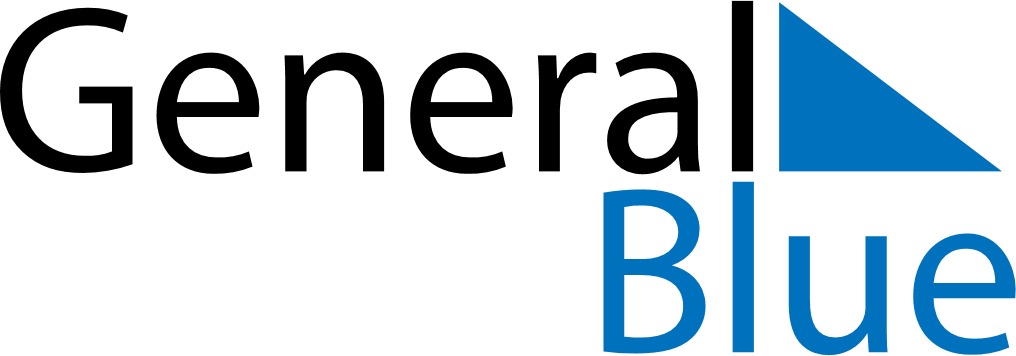 2025 – Q1Saint Barthelemy  2025 – Q1Saint Barthelemy  2025 – Q1Saint Barthelemy  2025 – Q1Saint Barthelemy  2025 – Q1Saint Barthelemy  2025 – Q1Saint Barthelemy  JanuarySundayMondayTuesdayWednesdayThursdayFridaySaturdayJanuary1234January567891011January12131415161718January19202122232425January262728293031JanuaryFebruarySundayMondayTuesdayWednesdayThursdayFridaySaturdayFebruary1February2345678February9101112131415February16171819202122February232425262728FebruaryMarchSundayMondayTuesdayWednesdayThursdayFridaySaturdayMarch1March2345678March9101112131415March16171819202122March23242526272829March3031Jan 1: New Year’s DayMar 3: Shrove MondayMar 5: Ash WednesdayMar 30: Laetare Sunday